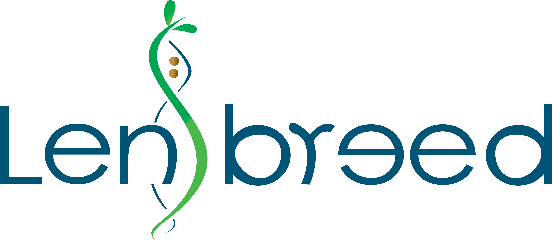 Δεύτερη  ετήσια συνάντηση του ερευνητικού προγράμματος«Αξιολόγηση και Βελτίωση γηγενών πληθυσμών και ποικιλιών φακής για ιδιαίτερα αγροκομικά, φυσιολογικά και ποιοτικά χαρακτηριστικά»Πρόγραμμα συνάντησηςΠέμπτη, 12 Νοεμβρίου 2020Η συνάντηση θα πραγματοποιηθεί με τηλεδιάσκεψη μέσα από την πλατφόρμα MSTeams στοnπαρακάτω σύνδεσμο: 
https://teams.microsoft.com/l/meetup-join/19%3ameeting_NDQyNTUyNzQtODAwNi00MTU0LThiN2EtNTU0NmI2ZmQ1ZTM3%40thread.v2/0?context=%7b%22Tid%22%3a%22119708b7-7c27-4f24-9171-f6fc1ab33ca1%22%2c%22Oid%22%3a%22fa1fd57a-369a-4a67-9aa8-af5813010176%22%7dΏραΘέμαΟμιλητής9:30-9:50Έναρξη-ΕνημέρωσηΔημήτριος Βλαχοστέργιος9:50-10:201η Ενότητα Εργασίας: On farm διαχείριση της ποικιλότητας πληθυσμών φακής σε βιολογικό και συμβατικό περιβάλλονΕΥ: Ι. Τοκατλίδης (ΔΠΘ)Αναστασία Καργιωτίδου (9:50-10:00)Γεώργιος Μπρούφας (10:00-10:10)Συζήτηση: 10:10 – 10:2010:20-10:402η Ενότητα Εργασίας: Ενδοποικιλιακή βελτίωση της ποικιλίας ΣΑΜΟΣ ως προς την απόδοση και ιδιαίτερα ποιοτικά χαρακτηριστικά σε βιολογική και συμβατική γεωργίαΕΥ: Α. ΜαυρομάτηςΣτ. Κωστούλα, (10:20- 10:30)Συζήτηση (10:30-10:40)10:40-11:003η Ενότητα Εργασίας: Αναπολλαπλασιασμός, περιγραφή, αξιολόγηση τοπικών πληθυσμών φακής ΕΥ: Φ. ΜυλωνάΦ. Μυλωνά, (10:40-10:50)Συζήτηση (10:50-11:00)ΔΙΑΛΕΙΜΜΑ11:00-11:2011:20-11:404η Ενότητα Εργασίας: Μοριακός χαρακτηρισμός ταυτοποίηση και αλληλούχιση γονιδιωμάτωνΕΥ: Α. ΠολύδωροςK. Κούρα (11:20-11:30)Συζήτηση (11:30-11:40)11:40-12:105η Ενότητα Εργασίας: Διατοπική αξιολόγηση ποικιλιών φακής σε διαφορετικά εδαφοκλιματικά περιβάλλονταΕΥ: Χ. ΝούλαςΧ. Νούλας, 11:40-11:50Δ. Λόκα, 11:50-11:55Δ. Μπεσλεμές, 11:55-12:00Συζήτηση 12:00-12:1012:10-12:306η Ενότητα Εργασίας: Καθορισμός περιοχών υψηλής απόδοσης και ποιοτικής καλλιέργειας φακής με βάση τα εδαφοκλιματικά χαρακτηριστικά της περιοχής και την καλλιεργούμενη ποικιλίαΕΥ: Δ. ΜπαξεβάνοςΔ. Μπαξεβάνος, 12:10-12:20Συζήτηση 12:20-12:3012:30-12:557η Ενότητα Εργασίας: Μορφολογικά & Φυσικοχημικά χαρακτηριστικάΕΥ: Μ. ΗρακλήΜ. Ηρακλή, 12:30-12:40Μ. Τζιουβαλέκας, 12:40-12:45Συζήτηση 12:45-12:5512:55-13:158η Ενότητα Εργασίας: Οργανοληπτικά χαρακτηριστικάΕΥ: Δ. ΓερασόπουλοςΔ. Γερασόπουλος, 12:55-13:05Συζήτηση 13:05-13:1513:15-13:30ΔΙΑΛΕΙΜΜΑ13:30-14:30Προγραμματισμός 3ουέτους, Παραδοτέα, Παράταση του προγράμματοςΠρογραμματισμός 3ουέτους, Παραδοτέα, Παράταση του προγράμματος